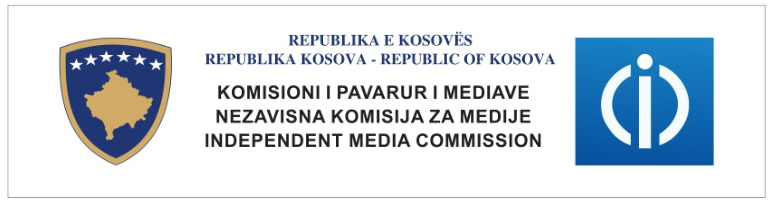 LICENCIRANI KOJI NISU VRŠILI  PLAĆANJE GODIŠNJU TARIFU ZA LICENCU ZA 2015 GODINE Br.Index    Licencirani      Zona PokrivanjeIme DirektoraIznos godišnje tarife 2015   Dug tarife 2015          TV i radio sa zemaljskom emitovanje i  Pružalaci Programski Usluga TV i radio sa zemaljskom emitovanje i  Pružalaci Programski Usluga TV i radio sa zemaljskom emitovanje i  Pružalaci Programski Usluga TV i radio sa zemaljskom emitovanje i  Pružalaci Programski Usluga TV i radio sa zemaljskom emitovanje i  Pružalaci Programski Usluga TV i radio sa zemaljskom emitovanje i  Pružalaci Programski Usluga TV i radio sa zemaljskom emitovanje i  Pružalaci Programski Usluga TV i radio sa zemaljskom emitovanje i  Pružalaci Programski Usluga 1T003RTK 1Javni ServisMentor Shala15,120.0015,120.0015,120.002OSHP59RTK 2Javni ServisZharko Joksimovic1,890.001,890.001,890.003OSHP61RTK-3 NEWSJavni ServisMentor Shala1,890.001,890.001,890.004OSHP62RTK-4 ARTJavni ServisMentor Shala1,890.001,890.001,890.005R003aRadio KOSOVA 2Javni ServisAzem Bujupi10,080.0010,080.0010,080.006R003bRadio KOSOVA 1Javni ServisAzem Bujupi10,080.0010,080.0010,080.007T019TV PRIZRENRegionalneMyfail Bytyqi1,890.001,890.001,890.00Br.Index    Licencirani      Zona PokrivanjeIme DirektoraIznos godišnje tarife 2015   Dug tarife 2015           Dug tarife 2015          8T021TV VALIRegionalneShkodran Zeqiri (pronar)
Lindita Fazliu (drejtoreshë)1,890.001,890.001,890.009R022Radio DODONA LokalneEkrem Rexhepi54054054010R045Radio KAMENICALokalneArdian Berisha 
Nebojsa Denkovic54054054011R079Radio VICTORIALokaleKujtim Shahiqi54054054012R071Radio STARTLokalneLiridon Durguti54054054013R009Radio 24 LokalneShefket Keqmezi54054054014R044Radio KAÇANIKULokalneBedri Elezi54054054015R086TOP Radio                                                                                          LokalneAstrit Dema54027027016R013Radio ANTENNALokalneSasa Trajkovic54054054017R026Radio ENERGJILokalneAsdren Agushi54054054018R058Radio SHQIP FM (ish-Radio Mega Vox)LokalneAsdren Agushi54054054019R069Radio  FWF CityLokalneNVO- Future Without Fear -Centre for People Affected bu Conflict (pronar)
Igor Savic (drejtor)540540540Br.Index    Licencirani      Zona PokrivanjeIme DirektoraIznos godišnje tarife 2015   Dug tarife 2015           Dug tarife 2015          20R017Radio BORZANI LokalneSljadjan Ilic54054054021R057Radio MAXLokalneMarina Maksimovic54054054022R067Radio SHARRILokalneQamil Kolloni (vlasnik)
Beqir Beqaj (direktor)54054054023R084Radio ZËRI I POZHERANITLokalneShyqeri Halabaku54054054024R016Radio BAMBUSLokalneNesim Hoxha54054054025OSHP27PRO CHANNELPrizrenJoz Kolndrekaj1,890.001,890.001,890.0026OSHP20FAN TVPrištinShkelzen Deshishku1,890.001,890.001,890.0027OSHP30TV GLOBIPrištinIsuf Kurtaj1,890.001,890.001,890.00280SHP28TV KOSOVA NEWSPrištinNaser Bujupi1,890.001,890.001,890.0029OSHP48TV KOSOVA CHANNELMitrovicIbrahim Shatrolli1,890.001,890.001,890.0030OSHP32METRO TVPrištinIlir Gashi1,890.001,890.001,890.0031OSHP56OLTI TVGnjilanDritro Shaqiri1,890.001,890.001,890.0032OSHP67TV DIALOGPrištinMuhamet Qetaj1,890.001,890.001,890.00